IL SUONO GLI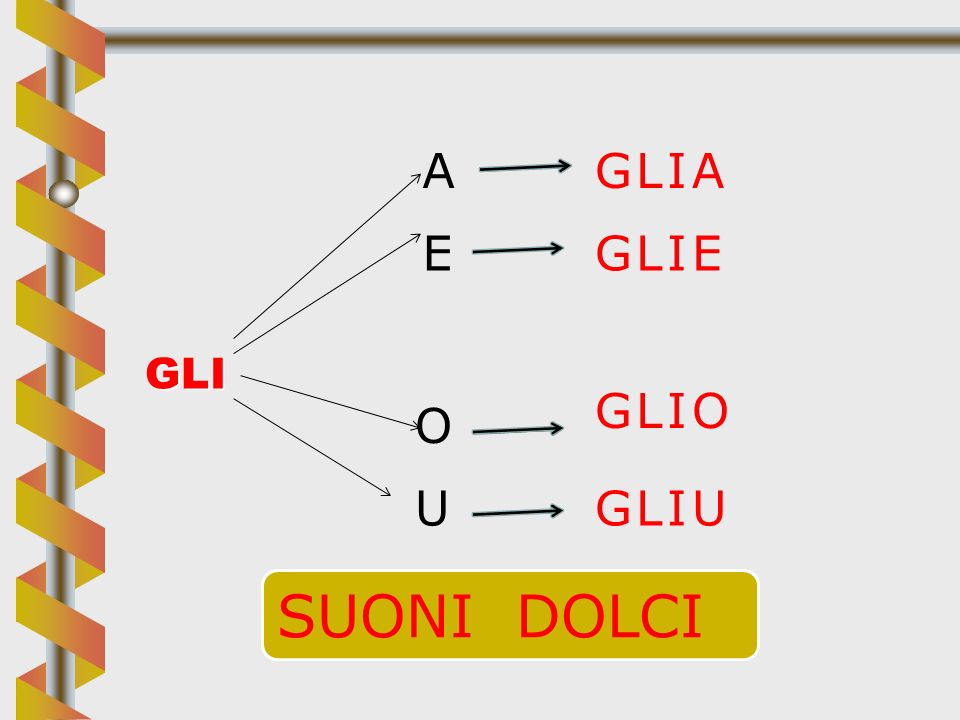 LEGGI QUESTE PAROLE E SCRIVILE VICINO ALL’IMMAGINE (esercizio svolto)MAGLIACONIGLIO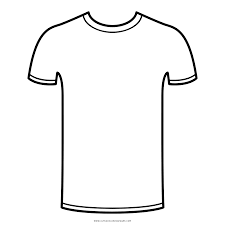 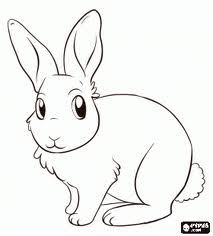 SVEGLIAQUADRIFOGLIO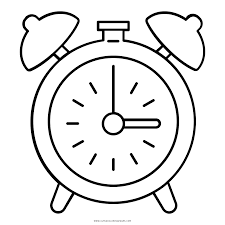 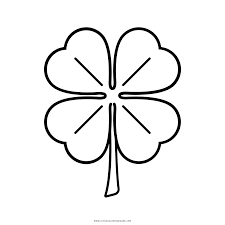 FOGLIOMANIGLIA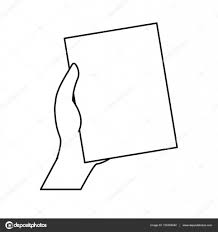 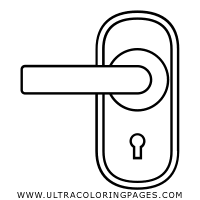   BOTTIGLIE       FOGLIE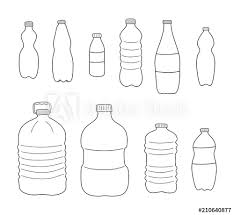 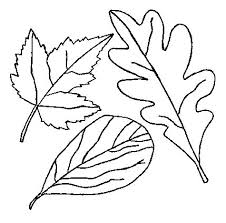          AGLIO         LUGLIO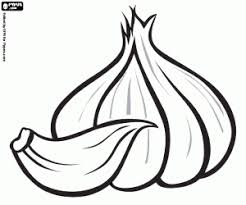 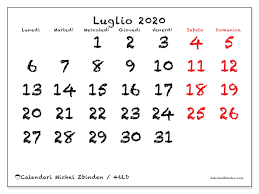 2. LEGGI QUESTO TESTO, POI SOTTOLINEA TUTTE LE PAROLE CON GLI (esercizio svolto)LA FAMIGLIA DI PAOLOPAOLO ABITA A CAGLIARI INSIEME ALLA SUA MERAVIGLIOSA FAMIGLIA.LA SUA FAMIGLIA E’ FORMATA DA SUA MOGLIE FRANCA, DA SUO FIGLIO ANTONIO E DA SUA FIGLIA GIGLIOLA.SUA MOGLIE LAVORA IN UN MAGLIFICIO; PAOLO IN UNA FABBRICA DI BOTTIGLIE. I SUOI FIGLI STUDIANO AL LICEO “GUGLIELMO MARCONI”.IL PIATTO PREFERITO DI PAOLO SONO I TAGLIOLINI ALLO SCOGLIO CONDITI CON AGLIO E PEPERONCINO; A MARA, INVECE, PIACCIONO MOLTO LE TRIGLIE. I FIGLI ADORANO IL GELATO ALLA VANIGLIA.COMPLETA (esercizio svolto)PAOLO E’ IL MARITO DI FRANCAFRANCA E’ LA MOGLIE DI PAOLOPAOLO E’ IL PADRE DI ANTONIO E DI GIGLIOLAFRANCA E’ LA MADRE DI ANTONIO E DI GIGLIOLAANTONIO E’ IL FIGLIO DI PAOLO E FRANCAGIGLIOLA E’ LA FIGLIA DI PAOLO E FRANCAANTONIO E’ IL FRATELLO DI GIGLIOLAGIGLIOLA E’ LA SORELLA DI ANTONIO RISPONDI ALLE DOMANDE CON VERO/FALSO (esercizio svolto)6.COMPLETA CON GLI (esercizio svolto)FAMIGLIACAGLIARIMERAVIGLIOSAMOGLIEFIGLIOFIGLIATAGLIOLINISCOGLIOTRIGLIEVANIGLIAVERO FALSOPAOLO VIVE A ROMAXLA MOGLIE DI PAOLO SI CHIAMA FRANCAXPAOLO LAVORA IN UN MOBILIFICIOXFRANCA LAVORA IN UN MAGLIFICIOXIL FIGLIO DI PAOLO SI CHIAMA ANTONIOXLA FIGLIA DI PAOLO SI CHIAMA SARAXI FIGLI FREQUENTANO LE SCUOLE MEDIEXA PAOLO NON PIACE L’AGLIOXA FRANCA PIACCIONO LE TRIGLIEXAI FIGLI PIACE IL GELATO ALLA VANIGLIAX